Resoluciones #049 - #061Resoluciones #049 - #061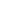 